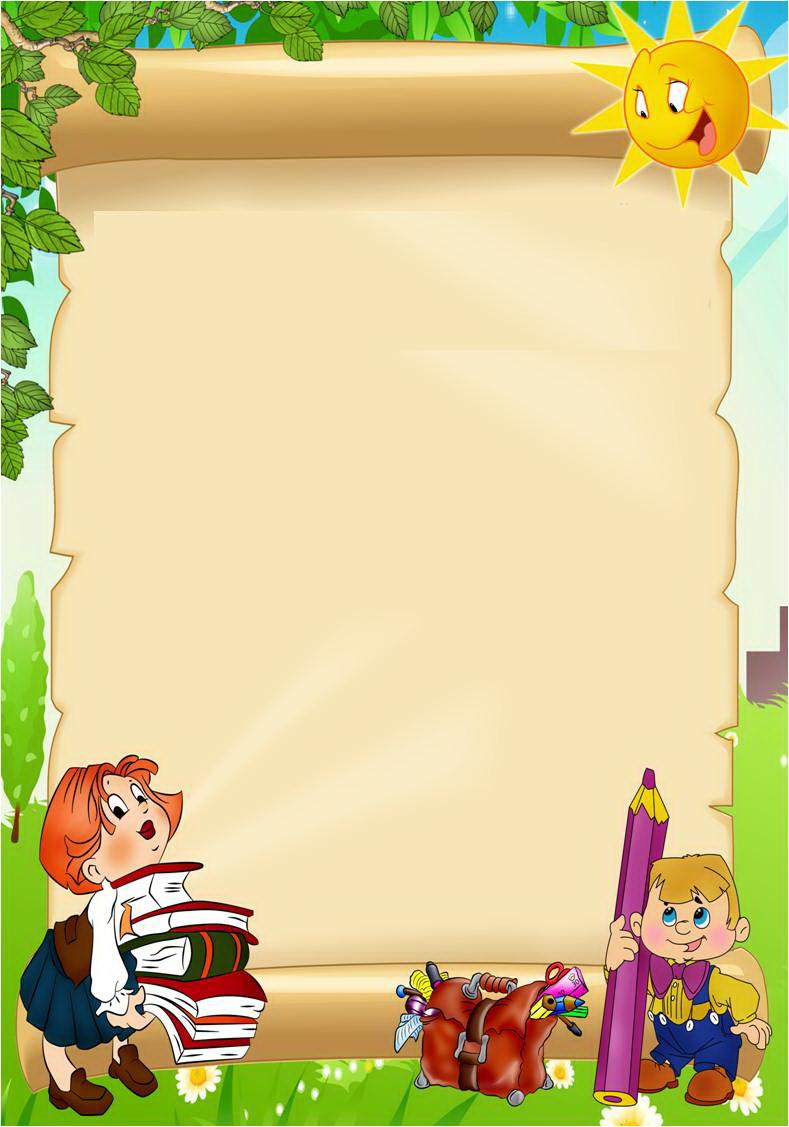 Чтобы ребенок рос трудолюбивым, нужно:
1. Дать ребенку постоянное поручение, за которое он должен нести ответственность в семье.
2. Научить его правильно выполнять поручение, терпеливо разъяснять, советовать, показывать, помогать ему в работе.
3. Добиваться того, чтобы ребенок начатое дело доводил до конца.
4. Вызывать у ребенка чувство удовлетворения, дать ему почувствовать радость труда, успеха в работе.
5. Внимательно оценивать его работу, поощрять за старание.
             6. Рассказать ребенку о своей работе и товарищах                               по работе.
                  7. Не наказывать ребенка за плохую или                       неправильно сделанную работу.                     Дать ему возможность самому исправить                                допущенные просчеты и ошибки.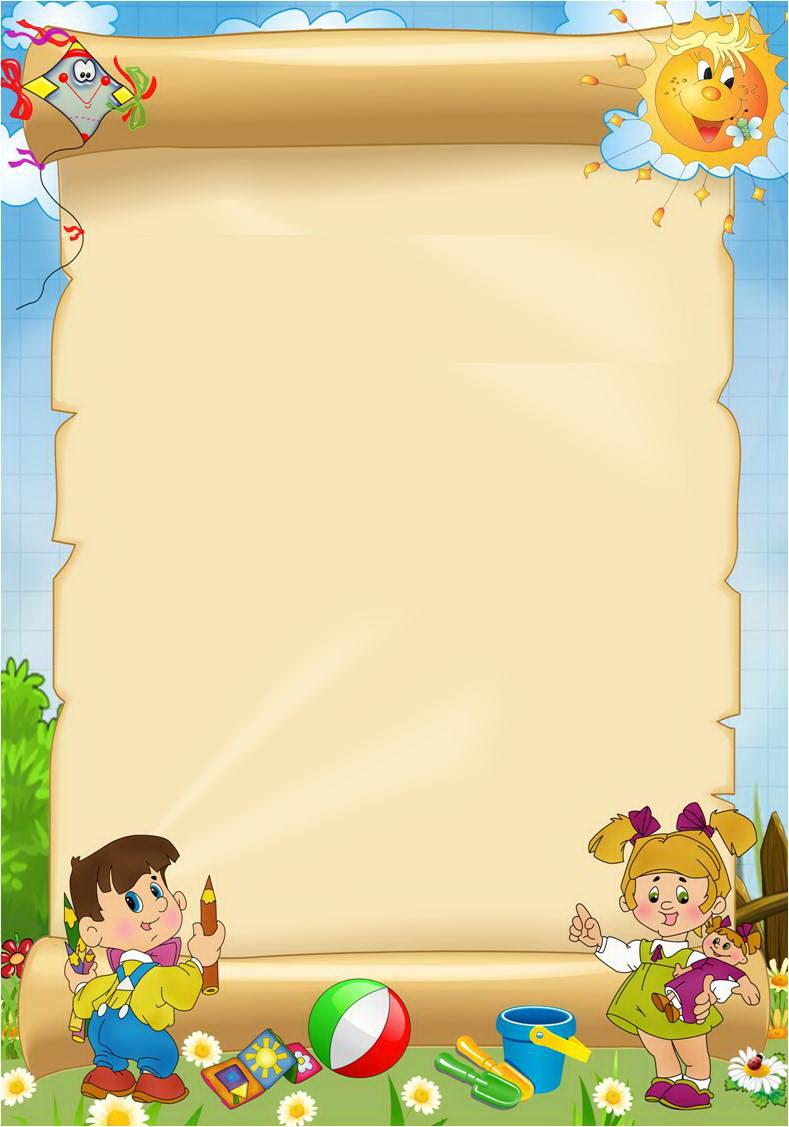 Без труда не выудишь и рыбку из пруда.Всякое дело концом хорошо.В труде - красота человека.За всякое дело берись умело.Землю солнце красит, а человека труд.Клади картошку в окрошку, а любовь в дело.Кто любит трудиться, тому есть чем похвалиться.Маленькое дело лучше большого безделья.Не печь кормит, а руки.Не сиди сложа руки, не будет скуки.Нет труда, нет и плода.По делам и награда.Какие труды, такие и плоды.Делано наспех и сделано на смех.Еда не достаётся лёжа.Дело скуки не любит.Землю красит солнце, а человека - труд.Кончил дело - гуляй смело.Кто любит трудиться, тому без дела не сидится.Кто в дни болезней
Всех полезней
И лечит нас от всех
Болезней?
(Врач.)Встаём мы очень рано, 
Ведь наша забота - 
Всех отвозить по утрам на работу.(Водитель)Скажи, кто так вкусноГотовит щи капустные,Пахучие котлеты,Салаты, винегреты,Все завтраки, обеды? (Повар)Наведет стеклянный глаз,
Щелкнет раз - и помним вас.               (Фотограф)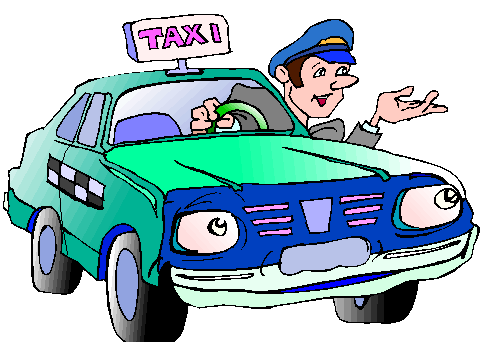 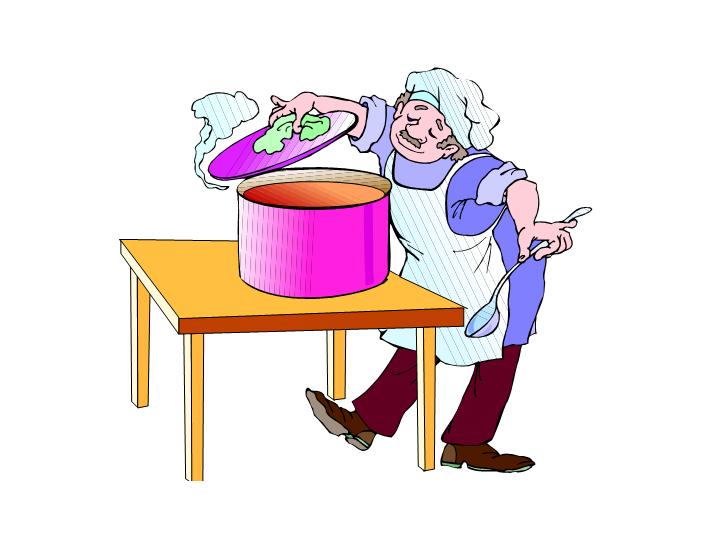 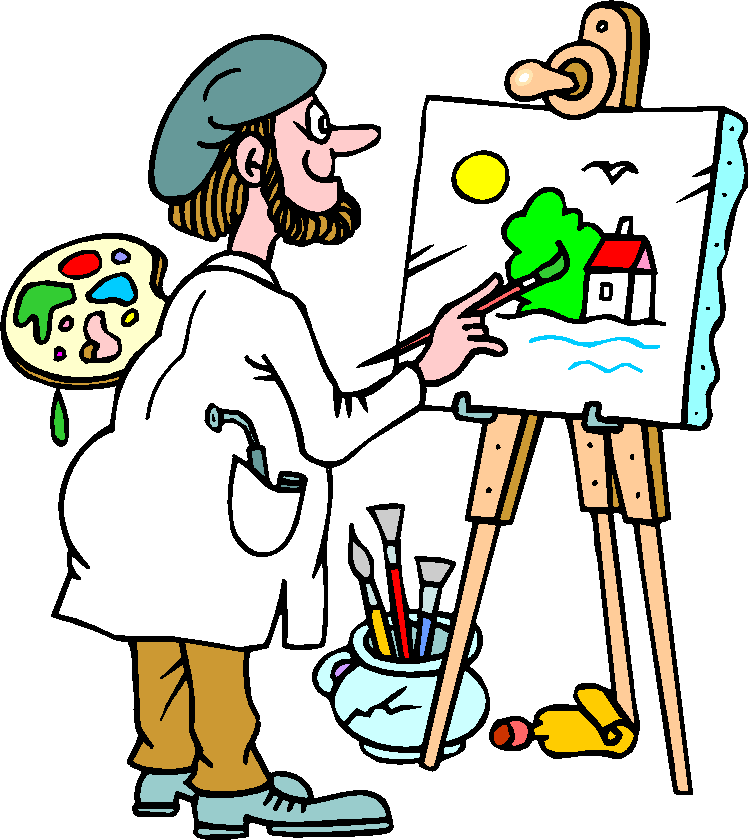 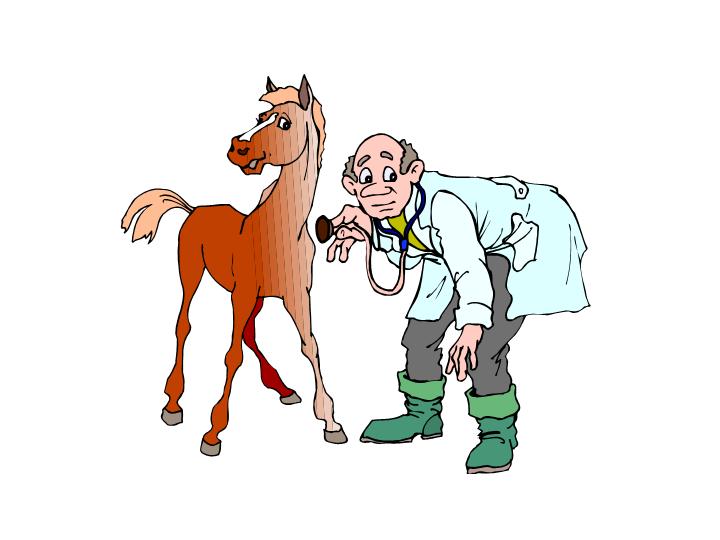 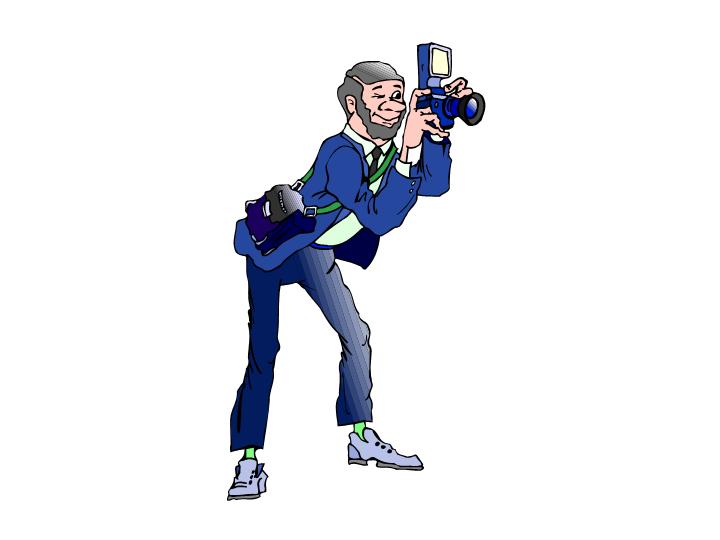 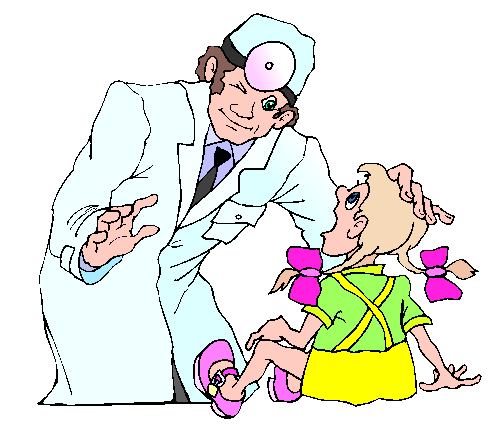 “ПАПУ  С  МАМОЙ  БЕРЕГУ”Олег БундурПапа  жалуется:
- Что-то
Утомляюсь  от  работы…
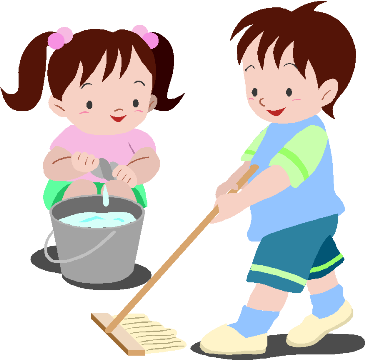 Мама  тоже:
-  Устаю,
На  ногах  едва  стою….
Я  беру  у  папы  веник _
Я  ведь  тоже  не  бездельник,
После  ужина  посуду
Сам  помою, не  забуду, -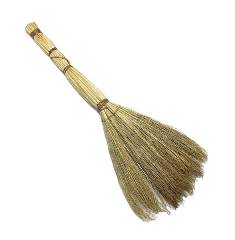 
Папу  с  мамой  берегу, 
Я  же  сильный, 
Я  смогу!“Строители” 
Пусть не сердятся родители,
Что измажутся строители,
Потому что тот, кто строит,
Тот чего-нибудь да стоит!
И неважно, что пока
Этот домик из песка.
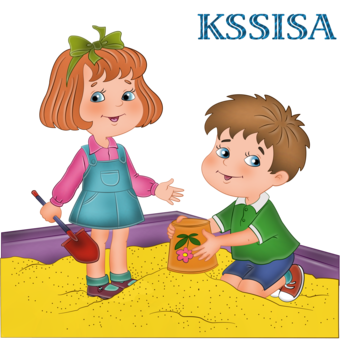 “Папины инструменты”Сергей ЧертковС инструментом я дружуПро него вам расскажу.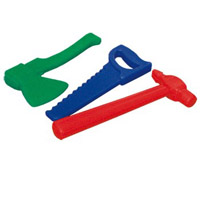 МОЛОТОКМолоток в хозяйстве нужен,Он с гвоздями очень дружен.Я гвоздочки забиваю,Маму с папой забавляю.ТОПОРНе простое это дело -Топором махать умело.Топором рублю я ловко, Здесь нужна своя сноровка.ОТВЁРТКАА с отвёрткою в руке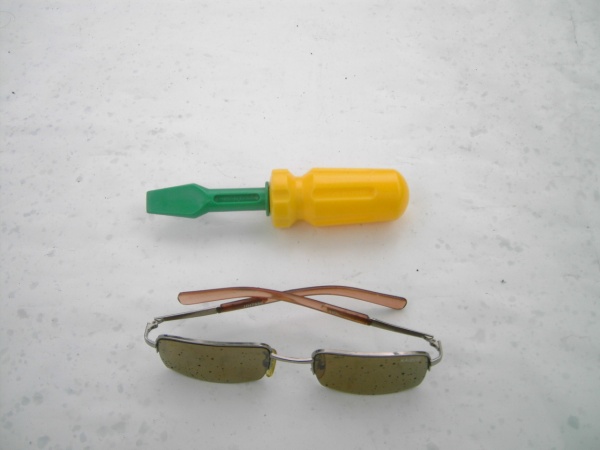 Сам себе я нравлюсь.На яву, а не во сне,С любой задачей справлюсь.РУЛЕТКАДостаю свою рулеткуИ, где надо, ставлю метку. 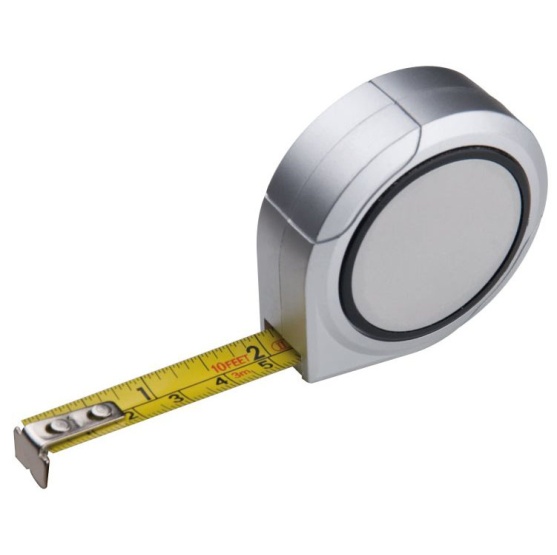 Не поможет глазомер,Нужен точный мне размер.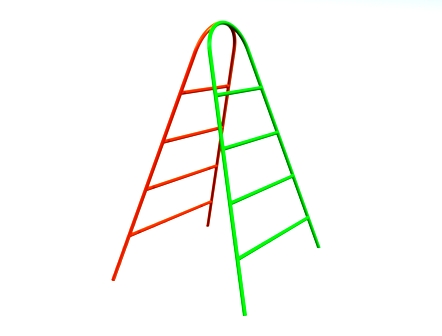 ЛЕСТНИЦАЛестница в запасе есть,Преимуществ в ней не счесть.Очень быстро и легкоПоднимусь я высоко.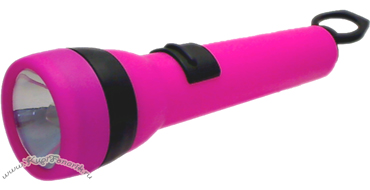 ФОНАРИКЕсли свет погаснет вдруг,У меня есть верный друг.Мне с фонариком не страшно,Я иду вперёд отважно.КИСТЬ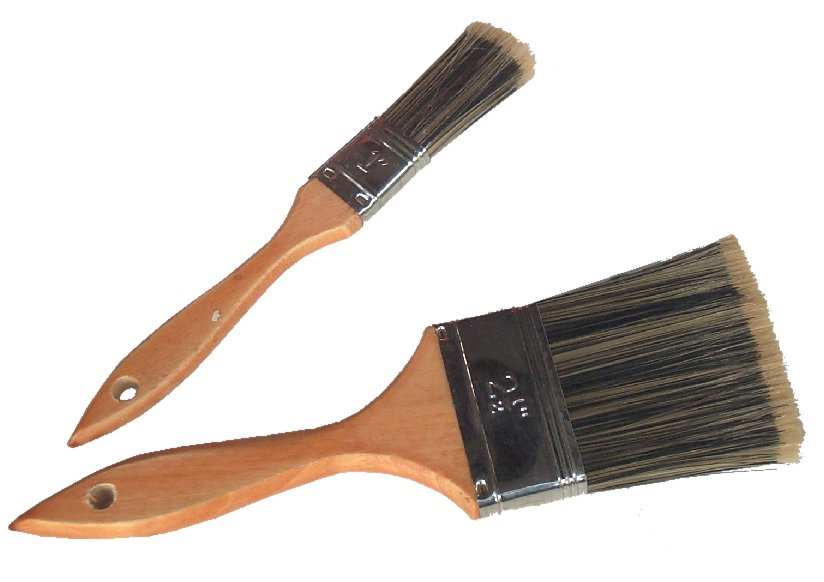 И белить, и красить можно,Ею можно рисовать, Только надо осторожноЧтоб себя не замарать.И для дома, и для дачиПригодится инструмент.Он в хозяйстве много значит -Каждый скажет вам в ответ.“Пчелка и червячок”Ольга ЧусовитинаПчёлка: — Здравствуй, здравствуй, Червячок,
Красно-розовый бочок!Червячок: — Здравствуй, Пчёлка, как дела?
Много мёду принесла?Пчёлка: — Я летала целый день,
Мёд мне собирать не лень.
Скоро к нам зима придёт —
Будут детки кушать мёд.Ну, а ты чем занимался?Червячок: Целый день в земле копался:
Там я домик строю свой -
Я зимую под землёй.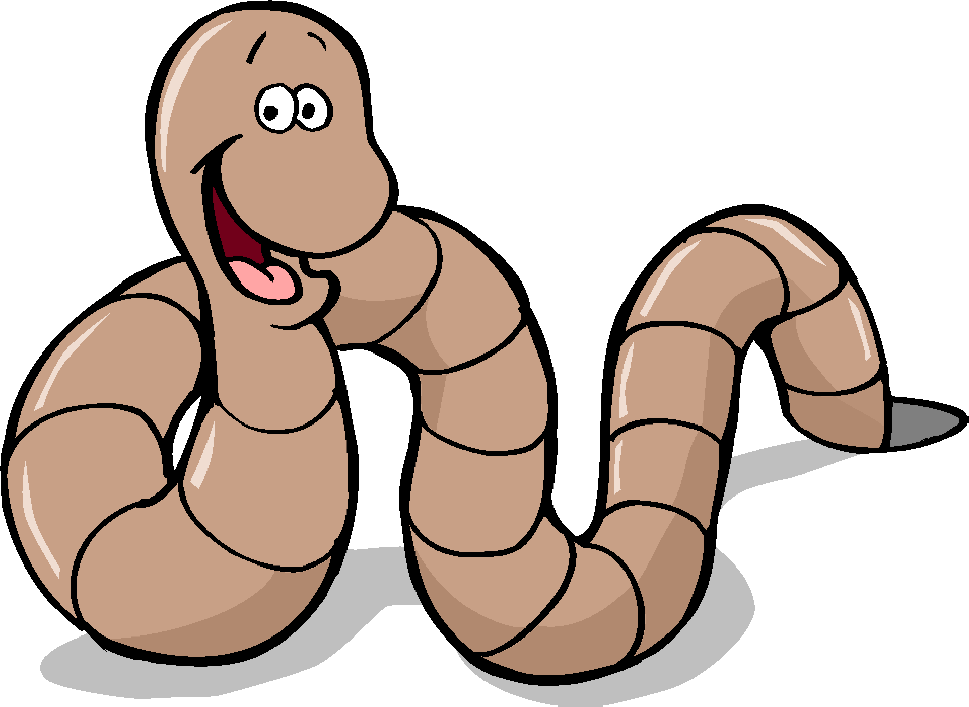 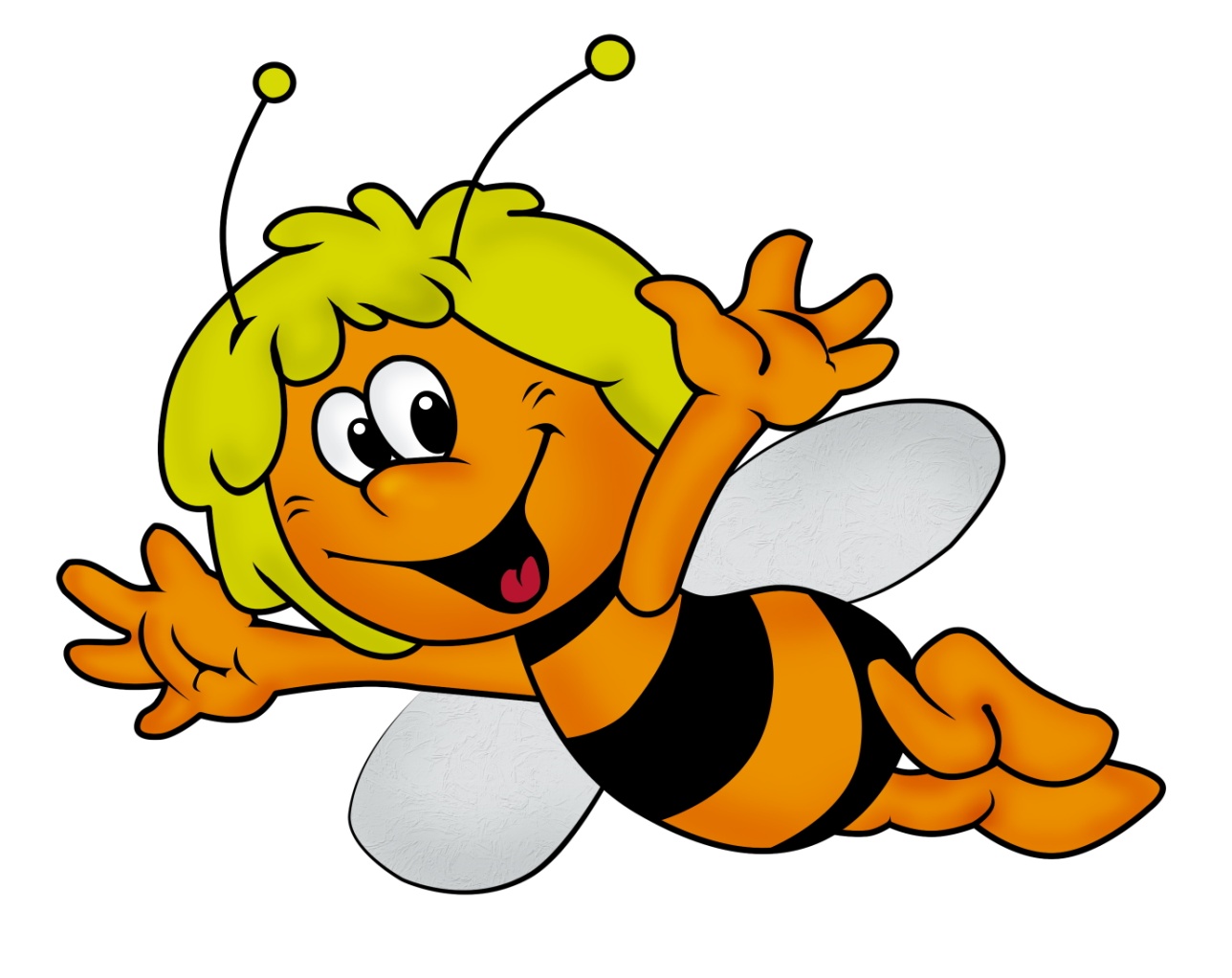 ” Мамины профессии“Настя ДобротаТёплые вещи быстро и тихо
Шьёт для детишек мама-портниха. 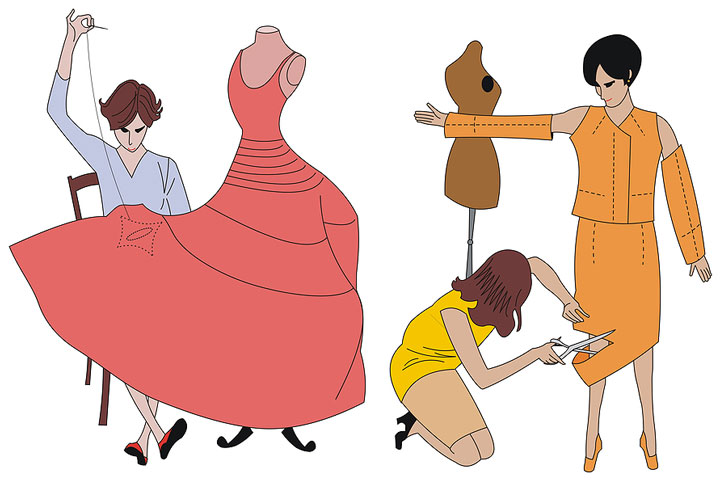 Доит корову с утра спозаранку                                   Зубки больные без всяких уколов
В чистом загоне мама-доярка.                                     Вылечит мама – врач-стоматолог.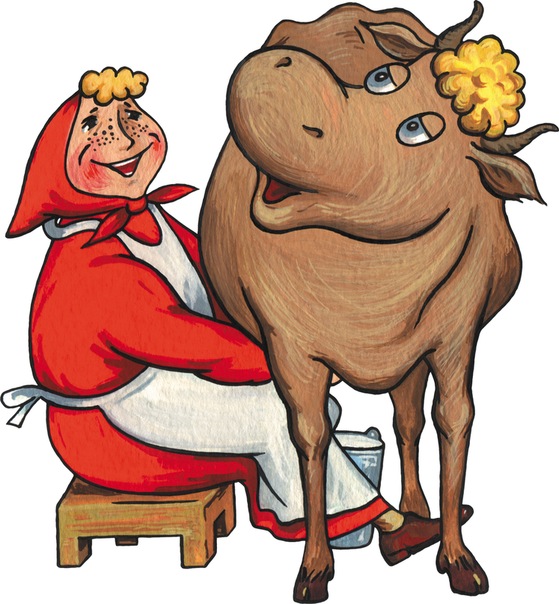 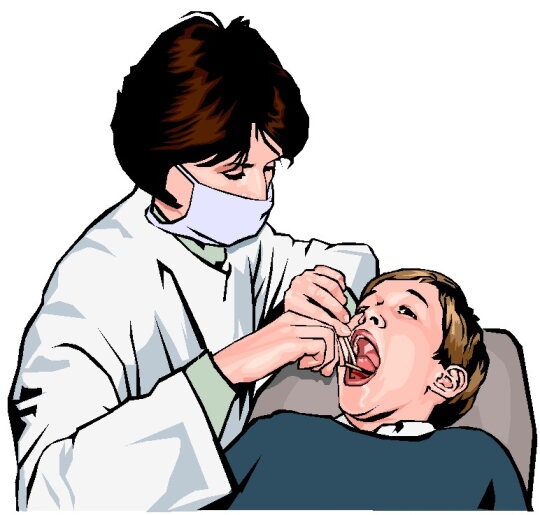 В детском саду очень много занятий.                       
Мама там няня и воспитатель.                                   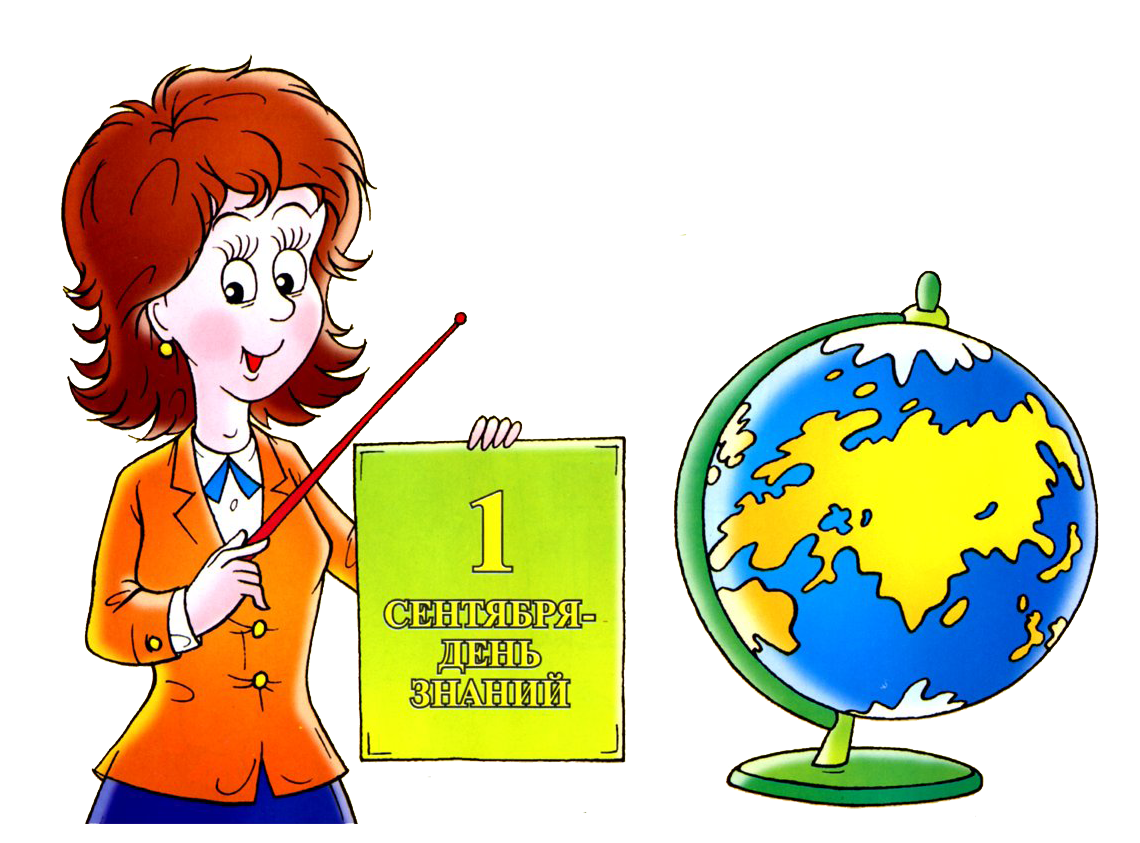 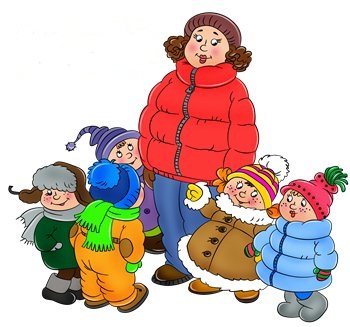 В школе не меньше занятий. Смотрите:Ставит оценки мама-учитель.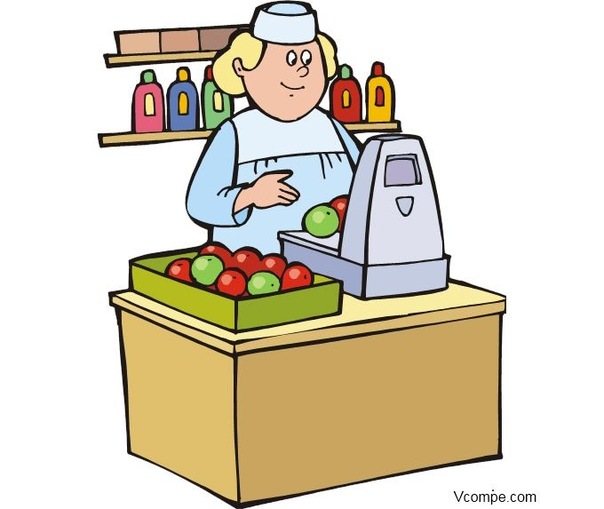 Вкусные фрукты достала с витрины
Мама, она – продавец магазина. 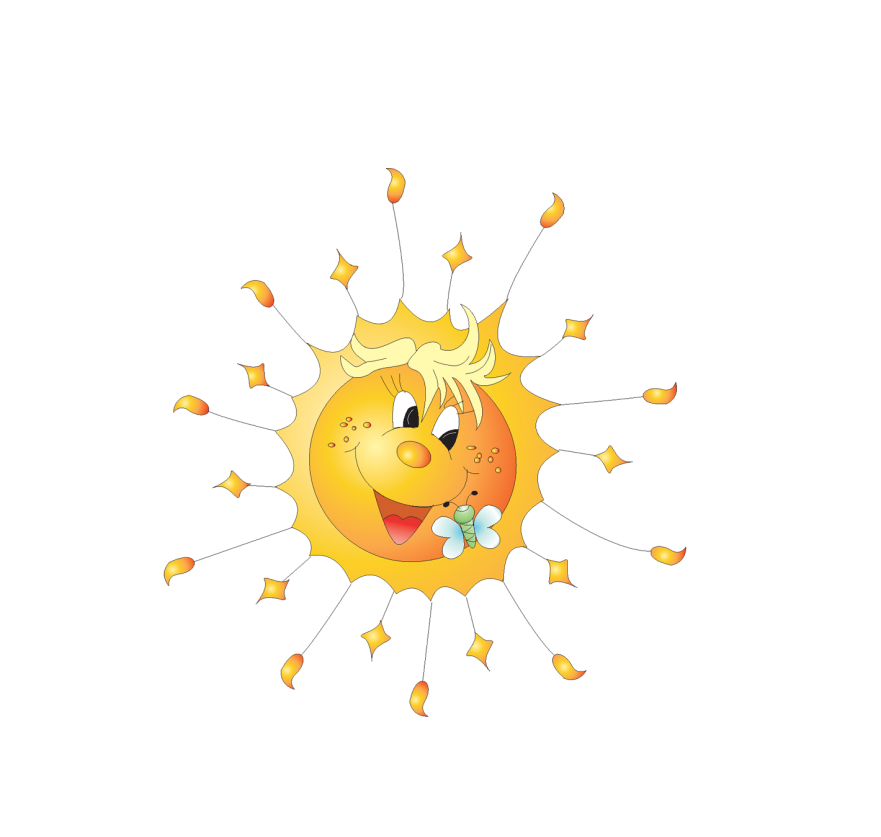                                                            Автор: К. Ушинский   УТРЕННИЕ  ЛУЧИ Выплыло на небо красное солнышко и стало рассылать повсюду свои золотые лучи — будить землю. Первый луч полетел и попал на жаворонка. Встрепенулся жаворонок, выпорхнул из гнездышка, поднялся высоко-высоко и запел свою серебряную песенку: «Ах, как хорошо в свежем утреннем воздухе! Как хорошо! Как привольно!»
Второй луч попал на зайчика. Передернул ушами зайчик и весело запрыгал по росистому лугу: побежал он добывать себе сочной травки на завтрак.
Третий луч попал в курятник. Петух захлопал крыльями и запел: «Ку-ку-реку!» Куры слетели с нашестей, закудахтали, стали разгребать сор и червяков искать.
Четвертый луч попал в улей. Выползла пчелка из восковой кельи, села на окошечко, расправила крылья и — зум-зум-зум! Полетела собирать медок с душистых цветов. Пятый луч попал в детскую, на постельку к маленькому лентяю: режет ему прямо в глаза, а он повернулся на другой бок и опять заснул.Автор: Е. ПермякКАК МАША СТАЛА БОЛЬШОЙМаленькая Маша очень хотела вырасти. Очень. А как это сделать, она не знала. Всё перепробовала. И в маминых туфлях ходила. И в бабушкином капоте сидела. И причёску, как у тети Кати, делала. И бусы примеряла. И часы на руку надевала.Ничего не получалось. Только смеялись над ней да подшучивали.Один раз как-то Маша вздумала пол подметать. И подмела. Да так хорошо подмела, что даже мама удивилась:- Машенька! Да неужели ты у нас большая становишьсяА когда Маша чисто-начисто вымыла посуду да сухо-насухо вытерла её, тогда не только мама, но и отец удивился. Удивился и при всех за столом сказал:- Мы и не заметили, как у нас Мария выросла. Не только пол метёт, но и посуду моет. Теперь все маленькую Машу называют большой. И она себя взрослой чувствует, хотя и ходит в своих крошечных туфельках и в коротеньком платьице. Без причёски. Без бус. Без часов. Не они, видно, маленьких большими делают.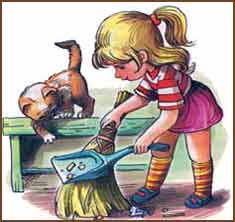 